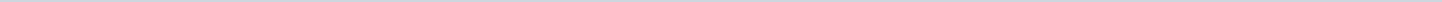 Geen documenten gevonden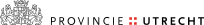 Stateninformatie Provincie UtrechtAangemaakt op:Stateninformatie Provincie Utrecht29-03-2024 00:03Praktische zaken0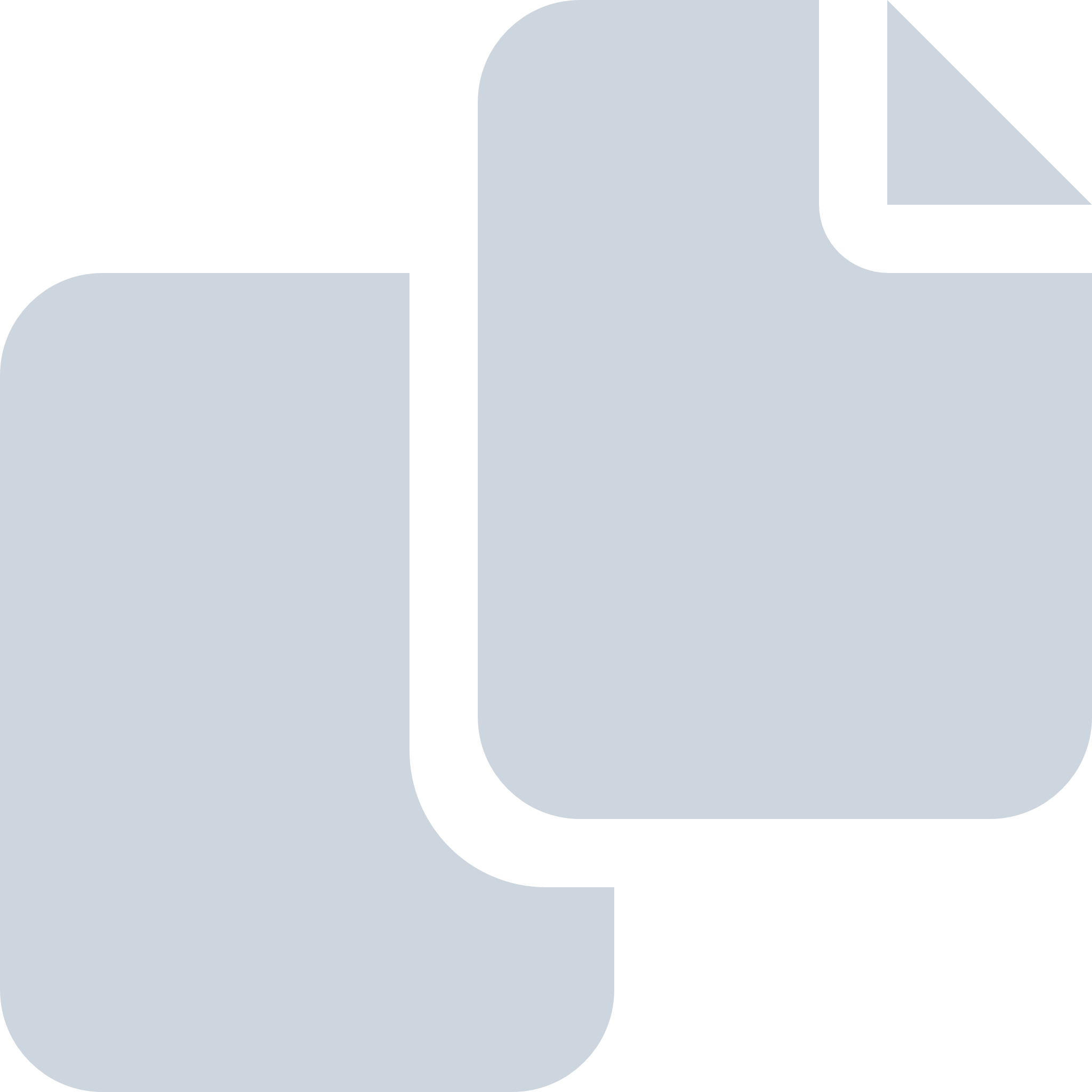 Periode: 2022